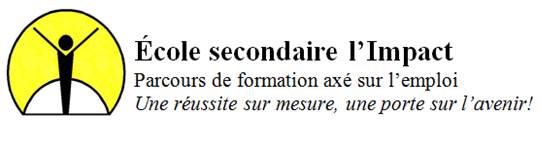 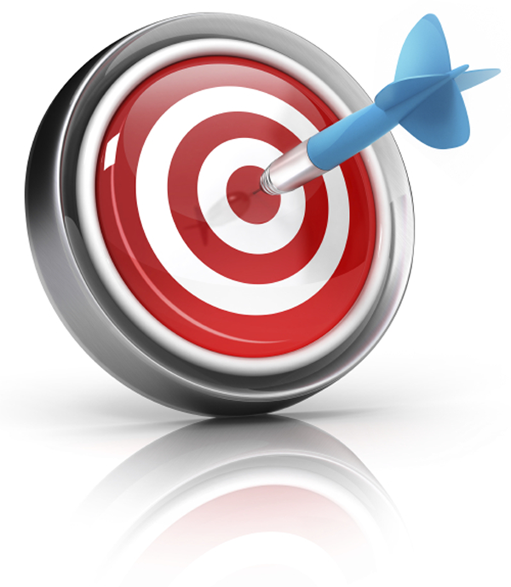 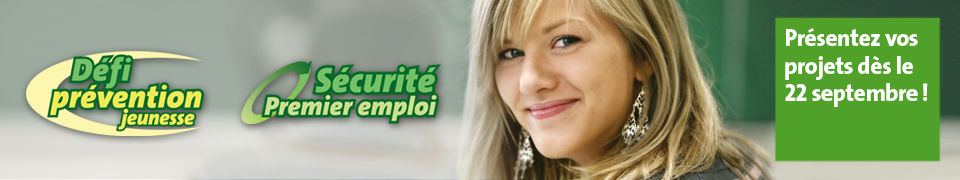 Écrire des textes variésConsignes	Choisis le scénario No 1 ou No 2	Rédige un texte de 100-150 mots 	Tu as droit à tes notes de coursLe scénario No 1José travaille dans un dépanneur depuis deux ans et demi. C’est un employé apprécié de ses patrons qui exécute toutes ses tâches de façon rapide et efficace. Pourtant, l’hiver dernier, il a eu un accident de travail. En allant déneiger le toit du dépanneur, il a glissé et fait une mauvaise chute. Il s’est blessé au dos, à la jambe droite et au bras droit. Explique dans un texte de 100 à 150 mots, tout ce que José aurait pu faire pour éviter d’avoir un accident et ce qu’il a dû faire le jour de son accident.Le scénario No 2Éloïse commence un nouvel emploi dans une manufacture de fabrication de vêtement. Elle est un peu nerveuse. Elle a très bien réussit son entretien d’embauche et elle travaillera 40 heures à 12,80$ de l’heure. Son employeur a désigné une femme qui va former Éloïse au cours de ses deux premières semaines de travail.Explique dans un texte de 100 à 150 mots, tout ce que l’employeur et Éloïse doivent faire pour éviter un accident dans son nouvel emploi.Je choisis le scenario      No 1     No 2N.B. Les zones grises sont réservées à la correction.Titre :                                           Nombre de mots :